Stara Grcka – test1. Demosten je bio poznat po: lečenju              kao govornik                         pevanju                  kao geograf2. Trojanski rat je opisao grčki pisac... Tukidid                    Homer                    Herodot3. Šta je na fotografiji?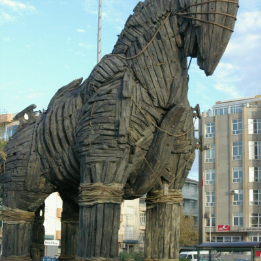  Trojanski konj                    Ahilejev štit                         Grčki konj4. Na slici je"Diskobol" slavnog grčkog vajara... Polikleta                 Fidije                        Mirona                        Praksitela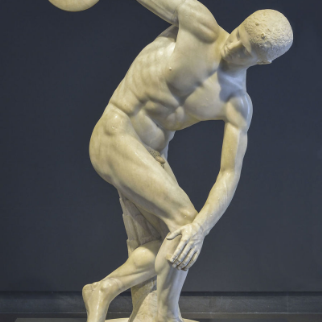 5. Hipokratovu zakletvu polažu: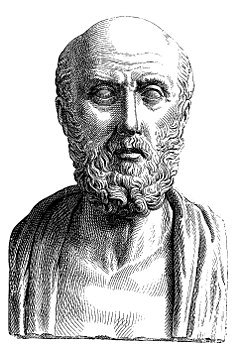  lekari              apotekari                  rudari6. Društvo u Atini delilo se na: patricije i plebejce                                   aristokratiju, demos i robove spartijate, perijeke i helote7. Kako nazivamo proces iseljavanja Grka? kolonizacija                    kolonija                                 metropola8. Ranjivo mesto je... Ahilova peta                            trojanski konj                          Gordijev čvor                 Arijadnina nit9. Grčki grad/ državu nazivamo... Akropola               Agora                   Demos                 Polis10. Demokratija je bila zastupljena u... Atini           Sparti                         Kritu                                Persiji11. Biće iz grčke mitoloije sa glavom žene i telom ptice je... centaur                  sfinga                     sirena                            minotaur12. Prve grčke statue su: Hermes i Apolon            Kurosi i kore                     Herkul i lav                     Diskobol i kopljonoša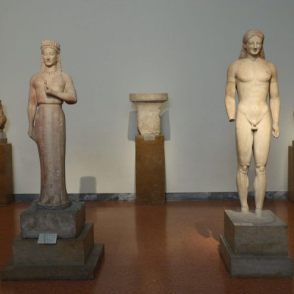  13. Hram na slici je građen u... vizantijskom stilu              dorskom stilu                   korintskom stilu                     jonskom stilu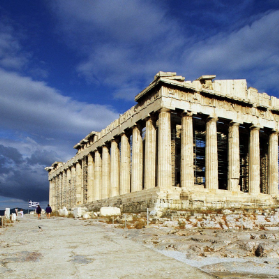 14. Junaci slavnih grčkih epova su... Odisej             Ahil                     Homer                       Hektor                           Gilgameš15. Učitelj Aleksandra Velikog je bio slavni filozof... Demosten                      Sokrat                   Platon                Aristotel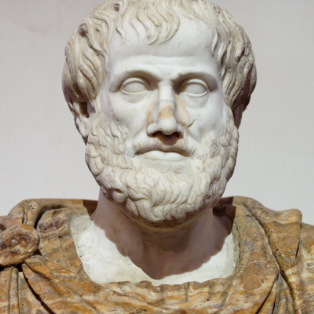 16. Uzrok Peloponeskog rata bio je... slabljenje Sparte                                       jačanje Persije jačanje Makedonije                                   borba za hegemoniju u Grčkoj17. Atinom nisu upravljali... arhonti                   efori                         eklesija                         areopag18. "Otac istorije" je... Hipokrat                Tacit                       Tukidid                           Herodot19. Akropolj se nalazi u... Carigradu                Rimu                           Atini20. Grčko pismo koje se i danas koristi je... latinica                 linear A                          alphabet                                linear B